                              ACTIVIDADES: INICIO DE FUNCIONES REALESI) A partir de las funciones:     ;        ;    .Determina    si  las  siguientes afirmaciones son verdaderas ( V ) o falsas ( F ). Justifica las falsas. II)  Identifica en los siguientes diagramas sagitales, el dominio, recorrido, codominio y  regla de formación de las funciones.                     f                                    b)                         g    1                           2                                                                 8    2                           4                                                                 4                                                                  6    4                           8                                                                    0                                10                                       1                                                         6                          12                                       3                              Dom(f)=____________ Rec(f)=___________  Dom(g)=__________ Rec(g)=___________ Cod(f)=____________ Regla:____________   Cod(g)=____________ Regla:___________  III) Calcula la imagen de los valores de x en cada caso. Guíate por el ejemplo:     La imagen de  por la función ► ►     ►IV) Determina el valor de cada expresión teniendo en cuenta que  .V) Observa el siguiente gráfico:                                                      Y                      h                                                                                                                                               X   ¿Es h una función ? Justifica tu respuesta. ¿Cuál es el dominio y el recorrido de h?¿Es 3 imagen de algún elemento en el dominio?, ¿De cuál o cuáles?¿Es 6 imagen de algún elemento en el dominio?, ¿De cuál o cuáles?¿Es 12 imagen de algún elemento en el dominio?, ¿De cuál o cuáles?VI) Determina el dominio de cada función real. Guíate por el ejemplo:     Sea     Calcular el dominio de la función f ( Dom f ) 	Para el Dom f, debemos analizar las siguientes condiciones o procedimientos:P1) Verificar  las restricciones  que tiene la variable independiente  x  en la función   f . Es decir, para que valores de x la función f es indeterminada o no existe en el conjunto de los números reales (  ) P2) La función f es una expresión racional. Esto nos indica que en el numerador la variable x puede tomar cualquier valor real. El problema lo tenemos en el denominador ya que no puede ser cero y esto nos conduce a una indeterminación.     Dom f= Liceo Elvira Sánchez de GarcésLa PuntaUnidad: Funciones.Fecha: 26/ 06/ 2020GUIA N° 5  FORMATIVA  DE  MATEMATICA ( 3° Y 4° MEDIOS )GUIA N° 5  FORMATIVA  DE  MATEMATICA ( 3° Y 4° MEDIOS )GUIA N° 5  FORMATIVA  DE  MATEMATICA ( 3° Y 4° MEDIOS )Liceo Elvira Sánchez de GarcésLa PuntaUnidad: Funciones.Fecha: 26/ 06/ 2020ASIGNATURA: LIMITES, DERIVADAS E INTEGRALES ASIGNATURA: LIMITES, DERIVADAS E INTEGRALES ASIGNATURA: LIMITES, DERIVADAS E INTEGRALES Liceo Elvira Sánchez de GarcésLa PuntaUnidad: Funciones.Fecha: 26/ 06/ 2020Nombre alumno(a):Liceo Elvira Sánchez de GarcésLa PuntaUnidad: Funciones.Fecha: 26/ 06/ 2020Prof. Mario L. Cisterna BahamondeObjetivo De Aprendizaje: Resolver problemas asociados a dominio y recorrido de funciones reales en diversos contextos.Objetivo De Aprendizaje: Resolver problemas asociados a dominio y recorrido de funciones reales en diversos contextos.Objetivo De Aprendizaje: Resolver problemas asociados a dominio y recorrido de funciones reales en diversos contextos.RECUERDA QUE: Conceptos matemáticos que debes saber.►Sean    dos subconjuntos de . Una función real    de  es una relación que asigna a cada elemento de  un único elemento de . Esta relación se denota como:                      donde  Además,  es el dominio de                                 (Dom()),  el recorrido de (Rec()), y  el codominio                                                                            de  (Cod()).                                            variable independiente   Preimagen             Imagen            variable dependiente ►Ejemplo: Sea la función   representada en el siguiente diagrama sagital.                                                                         Dom()=                     1                            4                                               5                     Recorrido             Rec()=                      2                            6                     (imágenes)                                                                                                  Cod()=                                               a                 3                            b          Dominio                 Codominio        (preimágenes)    ( todo el conjunto B)►Además, si , entonces 4 es la imagen de 1 , o bien, 1 es la preimagen de 4.                  si , entonces 5 es la imagen de 2 , o bien, 2 es la preimagen de 5.                  si , entonces 6 es la imagen de 3 , o bien, 3 es la preimagen de 6.► a y b no tienen preimágen. 1.______ 11.______ 2.______ 12.______ La imagen de 1 en   es 3.3.______ 13.______ La imagen de 6 en   es 1.4.______ 14.______ La pre-imagen de 4 en   es 12.5.______ 15.______ La imagen de 7 en   es .6.______ 16.______7.______ 17.______8.______  El número  18.______  La gráfica de la función g    representa una línea recta. 9.______  La gráfica de la función f    representa una curva llamada parábola.  19.______  10.______ Si  , se tiene que 20.______a) La imagen de  por la función c) La imagen de  por la función b) La imagen de  por la función d) La imagen de  por la función a) d) b) e) c) f) a) d) b) e) c) f) 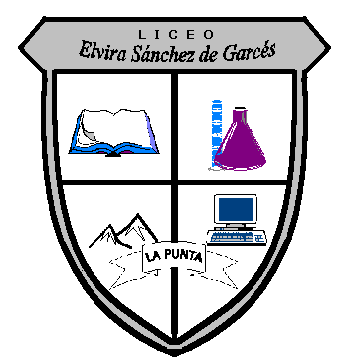 